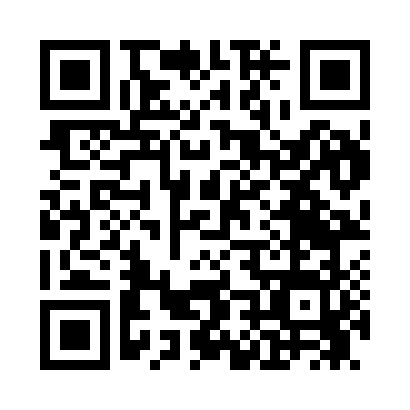 Prayer times for Otsdawa, New York, USAMon 1 Jul 2024 - Wed 31 Jul 2024High Latitude Method: Angle Based RulePrayer Calculation Method: Islamic Society of North AmericaAsar Calculation Method: ShafiPrayer times provided by https://www.salahtimes.comDateDayFajrSunriseDhuhrAsrMaghribIsha1Mon3:435:281:055:088:4210:262Tue3:445:281:055:088:4210:263Wed3:445:291:055:098:4110:254Thu3:455:291:055:098:4110:255Fri3:465:301:055:098:4110:246Sat3:475:311:065:098:4010:247Sun3:485:311:065:098:4010:238Mon3:495:321:065:098:4010:229Tue3:505:331:065:098:3910:2110Wed3:515:331:065:098:3910:2111Thu3:525:341:065:098:3810:2012Fri3:545:351:065:098:3810:1913Sat3:555:361:075:098:3710:1814Sun3:565:371:075:098:3610:1715Mon3:575:371:075:088:3610:1616Tue3:585:381:075:088:3510:1517Wed4:005:391:075:088:3410:1418Thu4:015:401:075:088:3410:1219Fri4:025:411:075:088:3310:1120Sat4:045:421:075:088:3210:1021Sun4:055:431:075:088:3110:0922Mon4:065:441:075:078:3010:0723Tue4:085:451:075:078:2910:0624Wed4:095:461:075:078:2810:0425Thu4:115:471:075:078:2710:0326Fri4:125:481:075:068:2610:0227Sat4:145:481:075:068:2510:0028Sun4:155:491:075:068:249:5929Mon4:165:501:075:058:239:5730Tue4:185:521:075:058:229:5631Wed4:195:531:075:048:219:54